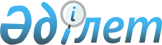 Об установлении квоты рабочих мест для трудоустройства граждан из числа молодежи, потерявших или оставшихся до наступления совершеннолетия без попечения родителей, являющихся выпускниками организаций образования
					
			Утративший силу
			
			
		
					Постановление акимата Тарбагатайского района Восточно-Казахстанской области от 26 апреля 2021 года № 430. Зарегистрировано Департаментом юстиции Восточно-Казахстанской области 30 апреля 2021 года № 8714. Утратило силу-постановлением акимата Тарбагатайского района Восточно-Казахстанской области от 4 апреля 2022 года № 288
      Сноска. Утратило силу - Постановлением акимата Тарбагатайского района Восточно-Казахстанской области от 04.04.2022 № 288 (вводится в действие по истечении десяти календарных дней после дня его первого официального опубликования).
      Примечание ИЗПИ.
      В тексте документа сохранена пунктуация и орфография оригинала.
      В соответствии с подпунктом 14) пункта 1 статьи 31 Закона Республики Казахстан от 23 января 2001 года "О местном государственном управлении и самоуправлении в Республике Казахстан", подпунктом 9) статьи 9 Закона Республики Казахстан от 6 апреля 2016 года "О занятости населения", статьей 27 Закона Республики Казахстан от 6 апреля 2016 года "О правовых актах", приказом Министра здравоохранения и социального развития Республики Казахстан от 26 мая 2016 года № 412 "Об утверждении Правил квотирования рабочих мест для трудоустройства граждан из числа молодежи, потерявших или оставшихся до наступления совершеннолетия без попечения родителей, являющихся выпускниками организаций образования, лиц, освобожденных из мест лишения свободы, лиц, состоящих на учете службы пробации" (зарегистрировано в Реестре государственной регистрации нормативных правовых актов за номером 13898), акимат Тарбагатайского района ПОСТАНОВЛЯЕТ:
      1. Установить квоту рабочих мест для трудоустройства граждан из числа молодежи, потерявших или оставшихся до наступления совершеннолетия без попечения родителей, являющихся выпускниками организаций образования в размере двух процентов от списочной численности работников организации, согласно приложению.
      2. Признать утратившим силу постановление акимата Тарбагатайского района от 23 июля 2020 года № 523 "Установить квоту рабочих мест для трудоустройства граждан из числа молодежи, потерявших или оставшихся до наступления совершеннолетия без попечения родителей, являющихся выпускниками организаций образования" (зарегистрирован в Реестре в государственной регистрации нормативных правовых актов за № 7415 опубликовано в Эталонном контрольном банке нормативных правовых актов Республики Казахстан в электронном виде от 29 июля 2020 года).
      3. Контроль за исполнением настоящего постановления возложить на заместителя акима района Сабырбаева Е.
      4. Настоящее постановление вводится в действие по истечении десяти календарных дней после дня его первого официального опубликования. Перечень организаций, для которых устанавливается квота рабочих мест для трудоустройства граждан из числа молодежи, потерявших или оставшихся до наступления совершеннолетия без попечения родителей, являющихся выпускниками организаций образования
					© 2012. РГП на ПХВ «Институт законодательства и правовой информации Республики Казахстан» Министерства юстиции Республики Казахстан
				
      Аким 

А. Смаилов
Приложение 
к постановлению акимата 
от 26 апреля 2021 года № 430
№ п/п
Наименование предприятия
Списочная численность работников
Размер квоты (%)
Количество рабочих мест (человек)
1
"Средняя школа имени К.Нурбаева" коммунальное государственное учреждение
139
2
3
2
"Средняя школа имени А.Байтурсынова" коммунальное государственное учреждение
72
2
1
3
"Средняя школа имени Тогас батыра" коммунальное государственное учреждение
71
2
1
4
"Средняя школа имени Ы.Кабекова" коммунальное государственное учреждение
99
2
2
5
Коммунальное государственное предприятие на праве хозяйственного ведения "Тарбагатай-вет" 
250
2
5